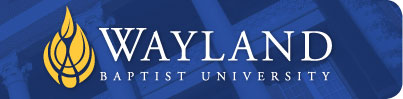 1. Wayland Baptist UniversityVirtual CampusSchool of Education2. Wayland Baptist University Mission Statement:  Wayland Baptist University exists to educate students in an academically challenging, learning-focused and distinctively Christian environment for professional success and service to God and humankind.3. Course Prefix, Number, and Name:EDAD 5332 – School Law4. Session and Year:  Spring Session 2, March 25, 2024 through May 18, 2024Classes meet online.Syllabus may be found online in Blackboard™Opening material presented on the first day that classes are offered.5. Full Name of Instructor:James D. Anderson, Ed.D.Associate DeanCoordinator of Principalship and Superintendency ProgramsAssistant Professor of EducationDon. A Williams School of Education6. Office Phone and WBU Email Address:Office: 806-291-1046Cell: 915-383-5993Email: andersonj@wbu.edu7. Office Hours, Building and Location:Office Hours: Normally in office from 8:15 a.m. – 5:00 p.m., Monday - FridayYou may email at any time using the email address listed above it verify availability. You may call my cell phone any time after 9:00 a.m. and before 6:00 p.m. If I do not answer, please leave a brief message and a return phone number if different than the one on which you are calling from.Building: 1900 w. 7th, Plainview, TX 79072, Van Howeling Building of Education8. Class Meeting Time and Location:This is a virtual class. The expectation is that you are to check the Blackboard daily for information regarding assignments. 9. CATALOG DESCRIPTION:  State school law and Federal constitution and laws are examined to determine their impact on the operation and management of the individual campus and the school district.10. PREREQUISITE:  None11. REQUIRED Textbook and Resources: (Two Textbooks)Title: The Educator’s guide to Texas School LawAuthor(s): Walsh, Jim; Kemerer, Frank; and Maniotis, LaurieISBN: 978-0-292-76084-4Edition:  NinthCopyright: 2018Publisher:  University of Texas PressBook Type: PaperbackTitle: Texas Documentation Handbook (You will have to order this. The bookstore has it in stock.)Author(s): Kemerer, Frank; and Crain, John A.ISBN: 978-0-9852527-5-5Edition: SixthCopyright: 2016Publisher:  Texas School Administrators Legal DigestBook Type: PaperbackNote: VitalSource etextbooks.For student access:Every Course in Blackboard has a link to eTextbook [Vital Source] embedded in the course menu, with basic instructions.I encourage you to use this textbook.  Printed copies will NOT be available through our bookstore.  Students can purchase via Amazon or similar vendor but the cost is usually substantially more expensive.Student will “register” to access your library.You will be able to read and interact with your textbook from that location.Access to WBU Learning ResourcesWBU Learning Resources Page; John Elliott, email:  elliotj@wbu.eduYou must complete the student information page located in the Course Content in Blackboard™.  I use this form to invite you to be part of Remind 101 and I also use it to contact you by your personal phone, if necessary.  It must be turned in by Saturday, March 30th, at noon to receive the full credit for completing the entire form.  Complete this form even if you have completed it for another course.  Points will be deducted for turning it in after Saturday at noon.12. Optional Materials:This material is not required, but you are encouraged to purchase.Title: Texas School Law BulletinAuthors: Texas Education AgencyISBN: 978-0-7698-9456-0Edition: 2014 EditionPublisher: LexisNexisBook Type: PaperbackThis material is not required, but you are encouraged to read.Title: Bombshell in the Barrio: How educators exploded a “cheating scandal” and defeated the FBI,DOJ, the Texas Education Agency and El Paso’s OligarchyISBN: 979-8654016867Edition: 2020 EditionPublisher: AmazonBook Type: Paperback and/or Digital13. Course Outcome Competencies:The candidate will be introduced to an overview of the Texas school law and the application of many of those laws as they are applied to public education.  Students will be expected to develop a comprehension of those laws and be able to determine best course of actions based on the law and incidents involving administrative decisions.DOMAIN I—SCHOOL CULTURE (School and Community Leadership)Competency 001: The entry-level principal knows how to establish and implement a shared vision and culture of high expectations for all stakeholders (students, staff, parents, and community).Creates a positive, collaborative, and collegial campus culture that sets high expectations and facilitates the implementation and achievement of campus initiatives and goals (Not taught in this course)Uses emerging issues, recent research, knowledge of systems (e.g., school improvement process, strategic planning, etc.), and various types of data (e.g., demographic, perceptive, student learning, and processes) to collaboratively develop a shared campus vision and a plan for implementing the vision (Not taught in this course) Facilitates the collaborative development of a plan that clearly articulates objectives and strategies for implementing a campus vision (Not taught in this course)Aligns financial, human, and material resources to support implementation of a campus vision and mission (Not taught in this course)  Establishes procedures to assess and modify implementation plans to promote achievement of the campus vision (Not taught in this course)Models and promotes the continuous and appropriate development of all stakeholders in the school community, to shape the campus culture (Not taught in this course)Establishes and communicates consistent expectations for all stakeholders, providing supportive feedback to promote a positive campus environment (Not taught in this course) Implements effective strategies to systematically gather input from all campus stakeholders, supporting innovative thinking and an inclusive culture (Not taught in this course)Creates an atmosphere of safety that encourages the social, emotional, and physical well-being of staff and students (Not taught in this course)Facilitates the implementation of research-based theories and techniques to promote a campus environment and culture that is conducive to effective teaching and learning and supports organizational health and morale (Not taught in this course)Competency 002: The entry-level principal knows how to work with stakeholders as key partners to support student learning.Acknowledges, recognizes, and celebrates the contributions of all stakeholders toward the realization of the campus vision (Not taught in this course) Implements strategies to ensure the development of collegial relationships and effective collaboration (Not taught in this course)Uses consensus-building, conflict-management, communication, and information-gathering strategies to involve various stakeholders in planning processes that enable the collaborative development of a shared campus vision and mission focused on teaching and learning (Not taught in this course) Ensures that parents and other members of the community are an integral part of the campus culture (Not taught in this course)DOMAIN II—LEADING LEARNING (Instructional Leadership/Teaching and Learning)Competency 003: The entry-level principal knows how to collaboratively develop and implement high-quality instruction.Prioritizes instruction and student achievement by understanding, sharing, and promoting a clear definition of high-quality instruction based on best practices from recent research (Not taught in this course)Facilitates the use of sound, research-based practice in the development, implementation, coordination, and evaluation of campus curricular, co-curricular, and extracurricular programs to fulfill academic, development, social, and cultural needs (Not taught in this course)  Facilitates campus participation in collaborative district planning, implementation, monitoring, and revision of the curriculum to ensure appropriate scope, sequence, content, and alignment (Not taught in this course) Implements a rigorous curriculum that is aligned with state standards, including college and career-readiness standards (Not taught in this course) Facilitates the use and integration of technology, telecommunications, and information systems to enhance learning (Not taught in this course) Competency 004: The entry-level knows how to monitor and assess classroom instruction to promote teacher effectiveness and student achievement.Monitors instruction routinely by visiting classrooms, observing instruction, and attending grade-level, department, or team meetings to provide evidence-based feedback to improve instruction  Analyzes the curriculum collaboratively to guide teachers in aligning content across grades and ensures that curricular scopes and sequences meet the particular needs of their diverse student populations (considering sociological, linguistic, cultural, and other factors) (Not taught in this course) Monitors and ensures staff use of multiple forms of student data to inform instruction and intervention decisions that maximizes instructional effectiveness and student achievement (Not taught in this course) Promotes instruction that supports the growth of individual students and student groups, supports equity, and works to reduce the achievement gap  Supports staff in developing the capacity and time to collaboratively and individually use classroom formative and summative assessment data to inform effective instructional practices and interventions (Not taught in this course)DOMAIN III—HUMAN CAPITAL (Human Resource Management)Competency 005: The entry-level principal knows how to provide feedback, coaching, and professional development to staff through evaluation and supervision, knows how to reflect on his/her own practice, and strives to grow professionally.Communicates expectations to staff and uses multiple data points (e.g., regular observations, walk-throughs, teacher and student data, and other sources) to complete evidence-based evaluations of all staff  Coaches and develops teachers by facilitating teacher self-assessment and goal setting, conducting conferences, giving individualized feedback, and supporting individualized professional growth opportunities  Collaborates to develop, implement, and revise a comprehensive and ongoing plan for the professional development of campus staff that addresses staff needs based on staff appraisal trends, goals, and student information/data (Not taught in this course)Facilitates a continuum of effective professional development activities that includes appropriate content, process, context, allocation of time, funding, and other needed resources  Engages in ongoing and meaningful professional growth activities, reflects on his or her practice, seeks and acts on feedback, and strives to continually improve, learn, and grow (Not taught in this course) Seeks assistance (e.g., mentor, central office) to ensure effective and reflective decision making and works collaboratively with campus and district leadershipCompetency 006: The entry-level principal knows how to promote high-quality teaching by using selection, placement, and retention practices to promote teacher excellence and growth.Invests and manages time to prioritize the development, support, and supervision of the staff to maximize student outcomes Facilitates collaborative structures that support professional learning communities in reviewing data, processes, and policies in order to improve teaching and learning in the school (Not taught in this course) Creates leadership opportunities, defines roles, and delegates responsibilities to effective staff and administrators to support campus goal attainment  Implements effective, appropriate, and legal strategies for the recruitment, screening, hiring, assignment, induction, development, evaluation, promotion, retention, discipline, and dismissal of campus staffDOMAIN IV—EXECUTIVE LEADERSHIP (Communication and Organizational Management)Competency 007: The entry-level principal knows how to develop relationships with internal and external stakeholders, including selecting appropriate communication strategies for particular audiences.Understands how to effectively communicate a message in different ways to meet the needs of various audiences  Develops and implements strategies for systematically communicating internally and externally  Develops and implements a comprehensive program of community relations that uses strategies that effectively involve and inform multiple constituencies (Not taught in this course)Establishes partnerships with parents, businesses, and other groups in the community to strengthen programs and support campus goals (Not taught in this course)Competency 008: The entry-level principal knows how to focus on improving student outcomes through organizational collaboration, resiliency, and change management.Demonstrates awareness of social and economic issues that exist within the school and community that affect campus operations and student learning (Not taught in this course)Gathers and organizes information from a variety of sources to facilitate creative thinking, critical thinking, and problem solving to guide effective campus decision making (Not taught in this course)  Frames, analyzes, and creatively resolves campus problems using effective problem-solving techniques to make timely, high-quality decisions (Not taught in this course) Develops, implements, and evaluates systems and processes for organizational effectiveness to keep staff inspired and focused on the campus vision (Not taught in this course)Uses effective planning, time management, and organization of work to support attainment of school district and campus goals (Not taught in this course)DOMAIN V—STRATEGIC OPERATIONS (Alignment and Resource Allocation)Competency 009: The entry-level principal knows how to collaboratively determine goals and implement strategies aligned with the school vision that support teacher effectiveness and positive student outcomes.Assesses the current needs of the campus, analyzing a wide set of evidence to determine campus objectives, and sets measurable school goals, targets, and strategies that form the school’s strategic plans (Not taught in this course)Establishes structures that outline and track the progress using multiple data points and makes adjustments as needed to improve teacher effectiveness and student outcomes (Not taught in this course)Allocates resources effectively (e.g., staff time, master schedule, dollars, and tools), aligning them with school objectives and goals, and works to access additional resources as needed to support learning (Not taught in this course) Implements appropriate management techniques and group processes to define roles, assign functions, delegate authority, and determine accountability for campus goal attainmentCompetency 010: The entry-level principal knows how to provide administrative leadership through resource management, policy implementation, and coordination of school operations and programs to ensure a safe learning environment.Implements strategies that enable the physical plant, equipment, and support systems to operate safely, efficiently, and effectively to maintain a conducive learning environment (Not taught in this course)Applies strategies for ensuring the safety of students and personnel and for addressing emergencies and security concerns, including developing and implementing a crisis plan Applies local, state, and federal laws and policies to support sound decisions while considering implications related to all school operations and programs (e.g., student services, food services, health services, and transportation)  Collaboratively plans and effectively manages the campus budget within state law and district policies to promote sound financial management in relation to accounts, bidding, purchasing, and grants  Uses technology to enhance school management (e.g., attendance systems, teacher grade books, shared drives, and messaging systems)  Facilitates the effective coordination of campus curricular, co-curricular, and extracurricular programs in relation to other school district programs to fulfill the academic, developmental, social, and cultural needs of students (Not taught in this course) Collaborates with district staff to ensure the understanding and implementation of district policies and advocates for the needs of students and staff  Implements strategies for student discipline and attendance in a manner that ensures student safety, consistency, and equity and that legal requirements are met (e.g., due process, SPED requirements) DOMAIN VI—ETHICS, EQUITY, AND DIVERSITYCompetency 011: The entry-level principal knows how to provide ethical leadership by advocating for children and ensuring student access to effective educators, programs, and services.Implements policies and procedures that require all campus personnel to comply with the Educators' Code of Ethics (TAC Chapter 247)  Models and promotes the highest standard of conduct, ethical principles, and integrity in decision making, actions, and behaviors  Advocates for all children by promoting the continuous and appropriate development of all learners in the campus communityImplements strategies to ensure that all students have access to effective educators and continuous opportunities to learn (Not taught in this course)  Promotes awareness and appreciation of diversity throughout the campus community (e.g., learning differences, multicultural awareness, gender sensitivity, and ethnic appreciation)  Facilitates and supports special campus programs that provide all students with quality, flexible instructional programs and services (e.g., health, guidance, and counseling programs) to meet individual student needs (Not taught in this course)Applies legal guidelines (e.g., in relation to students with disabilities, bilingual education, confidentiality, and discrimination) to protect the rights of students and staff and to improve learning opportunities  H.  Articulates the importance of education in a free, democratic society14. Attendance Requirements:As stated in the Wayland Catalog, students enrolled at one of the University’s external campuses should make every effort to attend all class meetings. All absences must be explained to the instructor, who will then determine whether the omitted work may be made up. When a student reaches that number of absences considered by the instructor to be excessive, the instructor will so advise the student and file an unsatisfactory progress report with the campus executive director. Any student who misses 25 percent or more of the regularly scheduled class meetings may receive a grade of F in the course. Additional attendance policies for each course, as defined by the instructor in the course syllabus, are considered a part of the University’s attendance policy.15. Statement of Plagiarism and Academic Dishonesty:Wayland Baptist University observes a zero-tolerance policy regarding academic dishonesty. Per university policy as described in the academic catalog, all cases of academic dishonesty will be reported and second offenses will result in suspension from the university.16. Disability Statement:“In compliance with the Americans with Disabilities Act of 1990 (ADA), it is the policy of Wayland Baptist University that no otherwise qualified person with a disability be excluded from participation in, be denied the benefits of, or be subject to discrimination under any educational program or activity in the university. The Coordinator of Counseling Services serves as the coordinator of students with a disability and should be contacted concerning accommodation requests at (806) 291- 3765. Documentation of a disability must accompany any request for accommodations.”17. Course Requirements and Grading Criteria:First Wednesday Attendance Assignment: You will be required to submit an assignment on the first Wednesday of the session in order to verify your attendance in the course.Student Information Sheet: You will find this form under “Course Content” in Blackboard™.  Please compete and return this to me via Blackboard by noon on the first Saturday.Weekly Assignments: Weekly assignments will be posted at approximately noon each Saturday. These assignments will be based directly from the course textbook(s). Most of the weekly assignments will pose divergent questions with the expectation of the student to use the author’s research to reinforce your personal perspective on the questions posed. The weekly assignments must be submitted through Blackboard™ prior to noon of the following Saturday. On rare occasions, exceptions will be made if the professor is contacted prior to the next posted assignment.Instructional Pillar Assignment I: Students will complete the Instructional Pillar Assignment I – Strategic Problem Solving, designed for this course material.  This assignment addresses your ability to solve and improve issues on a campus.  The Instructional Pillar Assignment is a long-term assignment that should span the length of most of the term.  You will complete the required tasks for this assignment by following the directions given in the assignment and the rubric.  The Instructional Pillar Assignment I must be submitted to the professor via Blackboard™ by the date listed on the syllabus.   Please read the due date for the Instructional Pillar Assignment listed in the course on the syllabus.Final Exam: Students will complete a final examination of the course material. The exam will be spiraled and comprehensive. The purpose of the final exam is for the student to demonstrate the competencies and learning objectives outlined in this syllabus.  Please read the due date for the final exam listed below in the course syllabus and on the Blackboard.18. Grading Appeal Statement:“Students shall have protection through orderly procedures against prejudices or capricious academic evaluation. A student who believes that he or she has not been held to realistic academic standards, just evaluation procedures, or appropriate grading, may appeal the final grade given in the course by using the student grade appeal process described in the Academic Catalog. Appeals may not be made for advanced placement examinations or course bypass examinations. Appeals are limited to the final course grade, which may be upheld, raised, or lowered at any stage of the appeal process. Any recommendation to lower a course grade must be submitted through the Vice President of Academic Affairs/Faculty Assembly Grade Appeals Committee for review and approval. The Faculty Assembly Grade Appeals Committee may instruct that the course grade be upheld, raised, or lowered to a more proper evaluation.”19. Grading Criteria:Grades for courses shall be recorded by the symbols below:A grade of “CR” indicates that credit in semester hours was granted but no grade or grade points were recorded.*A grade of incomplete is changed if the work required is completed prior to the date indicated in the official University calendar of the next long term, unless the instructor designates an earlier date for completion.  If the work is not completed by the appropriate date, the “I” is converted to the grade of “F.”  An incomplete notation cannot remain on the student’s permanent record and must be replaced by the qualitative grade (A-F) by the date specified in the official University calendar of the next regular term.Students shall have protection through orderly procedures against prejudices or capricious academic evaluation. A student who believes that he or she has not been held to realistic academic standards, just evaluation procedures, or appropriate grading, may appeal the final grade given in the course by using the student grade appeal process described in the Academic Catalog.Appeals may not be made for advanced placement examinations or course bypass examinations. Appeals are limited to the final course grade, which may be upheld, raised, or lowered at any stage of the appeal process. Any recommendation to lower a course grade must be submitted through the Executive Vice President/Provost to the Faculty Assembly Grade Appeals Committee for review and approval. The Faculty Assembly Grade Appeals Committee may instruct that the course grade be upheld, raised, or lowered to a more proper evaluation.20. Tentative Schedule:EG = The Educator’s Guide to Texas School LawDH = Texas Documentation HandbookThe course professor reserves the right to amend this tentative calendar at any time. 21. INSTRUCTIONAL METHODS AND ACTIVITIESThe delivery system for this course will consist of online discussion board questions and responses as well as the distribution of weekly assignments that will be expected to be submitted by the students at the appropriate time.  Other sources such as but not limited to PowerPoints and audio submissions may be used during the term of the course as well. 22. Evaluation Criteria:May God bless each of you!A	90-100Cr	for CreditB	80-89NCR	No CreditC	70-79I	Incomplete*D	60-69W	for withdrawalF	59 & belowWP   Withdrawal PassingWF	Withdrawal FailingX	No grade givenIP	In ProgressCheck BlackboardAssignment DueAssignmentsMarch 25th  March 27th    First Wednesday Attendance AssignmentIntroductory Discussion Board Student Information Sheet is DueEG: Assignment 1 Read Preface/Chapter 1DH Assignment 1 Read Chapter 1March 30th     April 6th   EG Assignment 2 Read Chapter 2DH Assignment 2 Read Chapter 2April 6th    April 13th EG Assignment 3 Read Chapter 3DH Assignment 3 Read Chapter 3April 13th April 20th   EG Assignment 4 Read Chapter 4DH Assignment 4 Read Chapter 4April 20th      April 27th   EG Assignment 5 Read Chapter 5DH Assignment 5 Read Chapter 5April 27th May 3rd  EG Assignment 6 Read Chapter 6DH Assignment 6 Read Chapter 6May 3rd    May 11th EG Assignment 7 Read Chapter 7May 11th Thursday, May 16th    ILP Assignment due*Final Exam  Your ILP assignment is due Thursday, May 16th at noon.*Your Final Exam will be available on Thursday, May 9th at 6:00 a.m.  The Final Exam is due back to me via email no later than Thursday, May 16th at noon.Your ILP assignment is due Thursday, May 16th at noon.*Your Final Exam will be available on Thursday, May 9th at 6:00 a.m.  The Final Exam is due back to me via email no later than Thursday, May 16th at noon.Your ILP assignment is due Thursday, May 16th at noon.*Your Final Exam will be available on Thursday, May 9th at 6:00 a.m.  The Final Exam is due back to me via email no later than Thursday, May 16th at noon.Student TasksPoints/PercentFirst Wednesday Attendance Assignment2Student Information Page2Educators Guide Assignments21Documentation Handbook Assignments18ILP Assignment28Final Exam29TOTAL PERCENTAGE/POINTS100